DSWD DROMIC Report #7on the Earthquake Incident in Itbayat, Batanesas of 31 July 2019, 8PM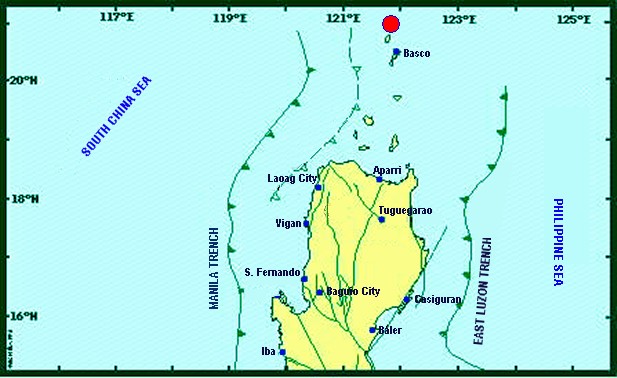 Situation OverviewOn 27 July 2019 at 4:16 AM, a 5.4 magnitude earthquake jolted the municipality of Itbayat, Batanes (20.90°N, 121.85°E - 012 km N 04°E) with a tectonic origin and a depth of focus of 12 km. The earthquake was also felt in the neighboring municipalities of Batanes.Source: DOST-PHIVOLCS Earthquake BulletinAccording to the PAGASA weather forecast as of 4PM, 31 July 2019, Metro Manila and the rest of the country including Batanes will experience partly cloudy to cloudy skies with isolated rainshowers caused by localized thunderstorms. Possible impacts are flashfloods during severe thunderstorms. The rest of Luzon will experience light to moderate wind speed flowing from Southwest to Southeast with slight to moderate/ (0.6 to 2.1 meters) coastal water.  Source: PAGASA Daily Weather Forecast Status of Affected Families / PersonsA total of 1,025 families or 2,968 persons were affected by the earthquake incident in 5 barangays in Itbayat, Batanes (see Table 1).	Table 1. Number of Affected Families / PersonsNote: The slight increase in the number of affected families or persons is based on the ongoing validation and assessment being conducted by the MSWDO of DSWD-FO II. Source: DSWD-FO IIStatus of Displaced Families / Persons742 families or 2,365 persons are currently staying at the Covered Court/Municipal Plaza in Brgy. San Rafael, Itbayat, Batanes (see Table 2).Table 2. Number of Displaced Families / Persons Inside Evacuation CenterNote: The decrease in the number of families or persons inside EC is based on the ongoing assessment and validation being conducted by MSWDO.Source: DSWD-FO IIDamaged HousesThere are 266 damaged houses; of which, 81 are partially damaged and 185 are totally damaged (see Table 3). Table 3. Number of Damaged HousesNote: Ongoing assessment and validation being conducted.  *Based on the Proposed Early Recovery and Rehabilitation Plan submitted by DSWD-FO II.Source: DSWD-FO IIAssistance ProvidedA total of ₱128,880.00 worth of assistance was provided by DSWD to the affected families (see Table 4).Table 4. Cost of Assistance Provided to Affected Families / PersonsSource: DSWD-FO IIDSWD DISASTER RESPONSE INFORMATION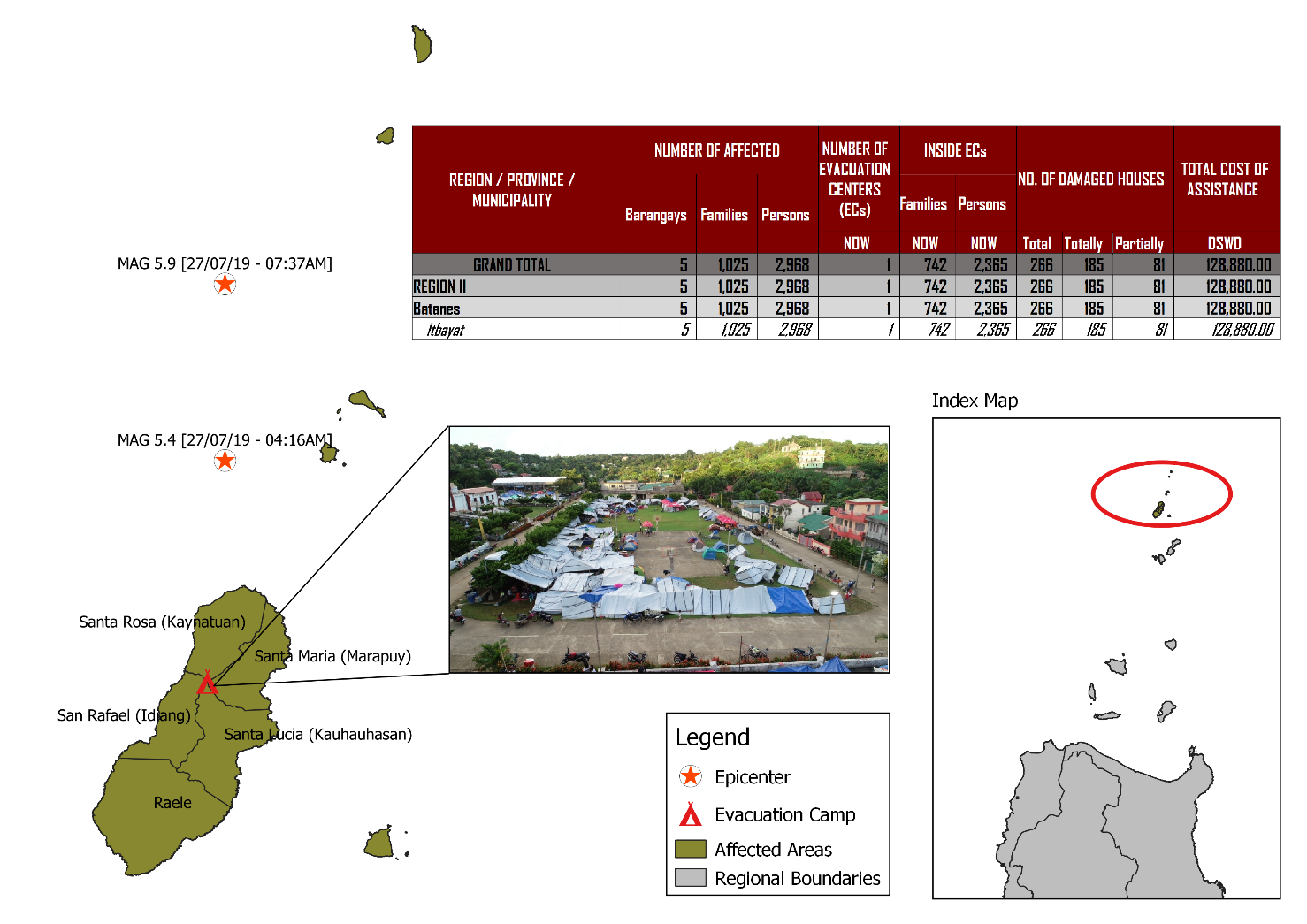 
Source: DRMB-DROMIC GIS SpecialistsStatus of Prepositioned Resources: Stockpile and Standby FundsThe DSWD Central Office (CO), Field Offices (FOs), and National Resource Operations Center (NROC) have stockpiles and standby funds amounting to ₱1,972,905,977.22 with breakdown as follows (see Table 1):Standby FundsA total of ₱1,181,581,331.18 standby funds in the CO and FOs. Of the said amount, ₱1,146,974,543.16 is the available Quick Response Fund (QRF) in the CO.StockpilesA total of 358,136 Family Food Packs (FFPs) amounting to ₱134,470,535.44 and available Food and Non-food Items (FNIs) amounting to ₱656,854,110.60. *Quick Response Fund (QRF) as of 27 July 2019**Status of Standby Funds and Stockpile of FO II as of 30 July 2019Situational ReportsDSWD-DRMBDSWD-NRLMBDSWD-FO II***The Disaster Response Operations Monitoring and Information Center (DROMIC) of the DSWD-DRMB is closely coordinating with DSWD-FO II for any significant disaster response updates.Prepared by:MARIE JOYCE G. RAFANANMARC LEO L. BUTACReleasing OfficerPhoto Documentations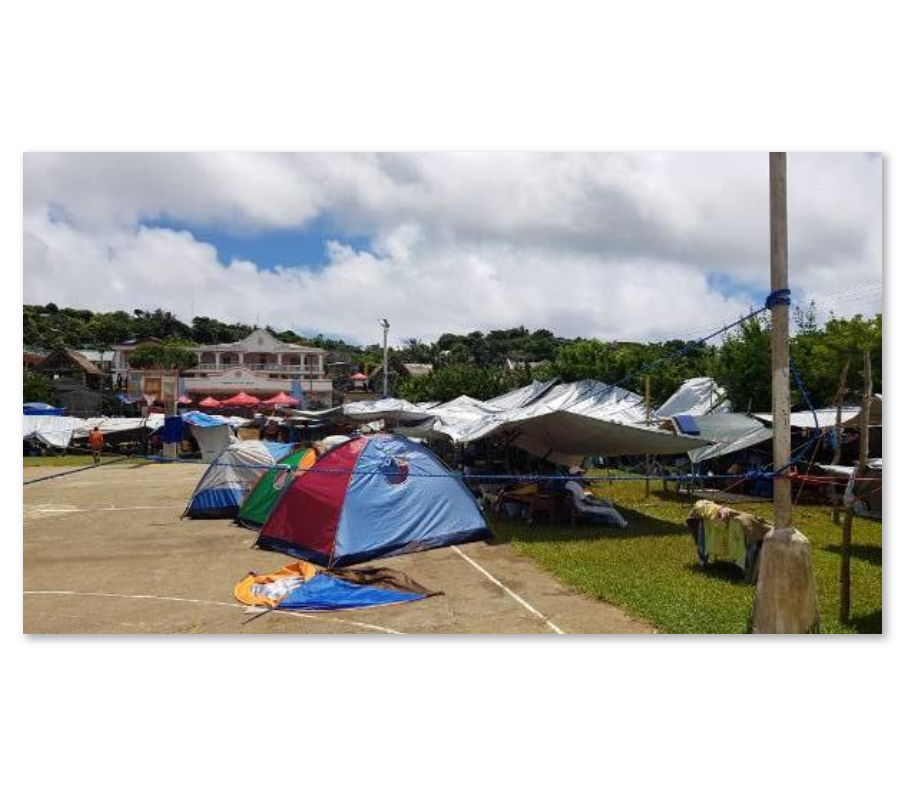 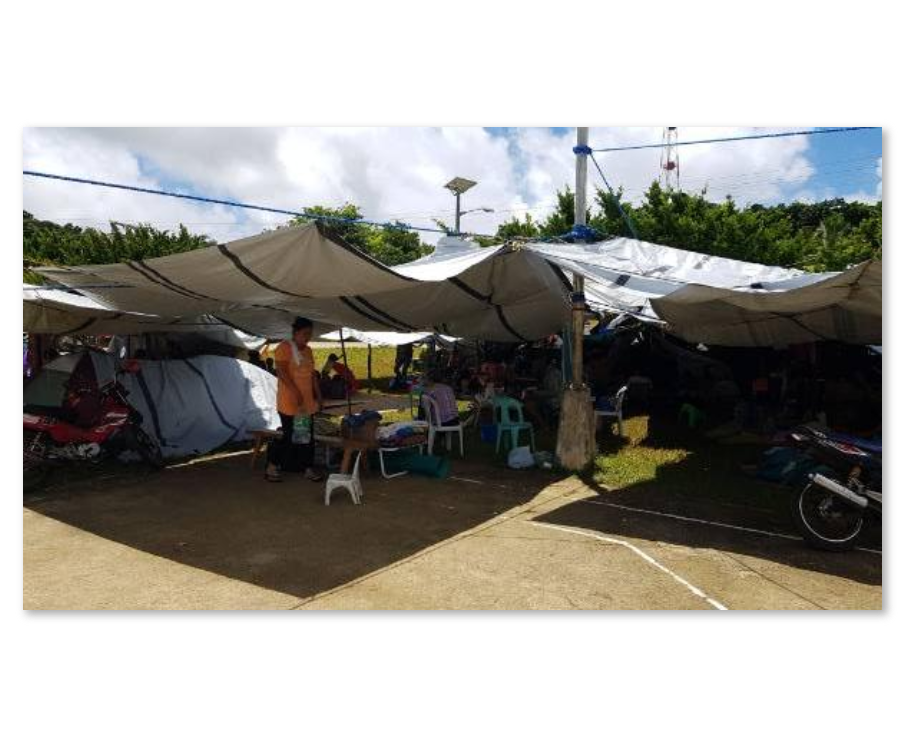 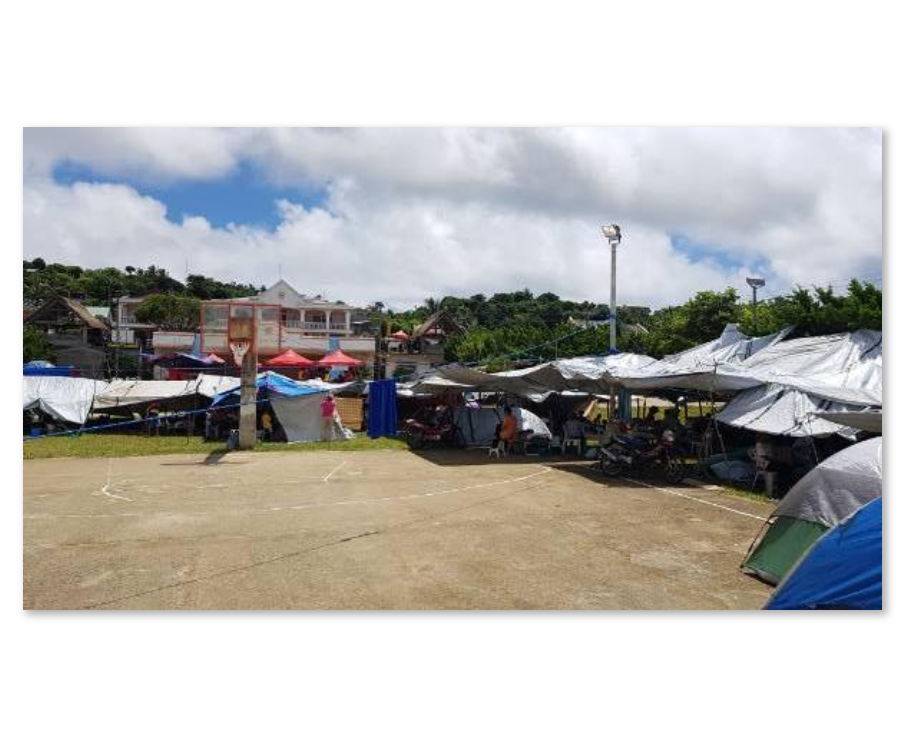 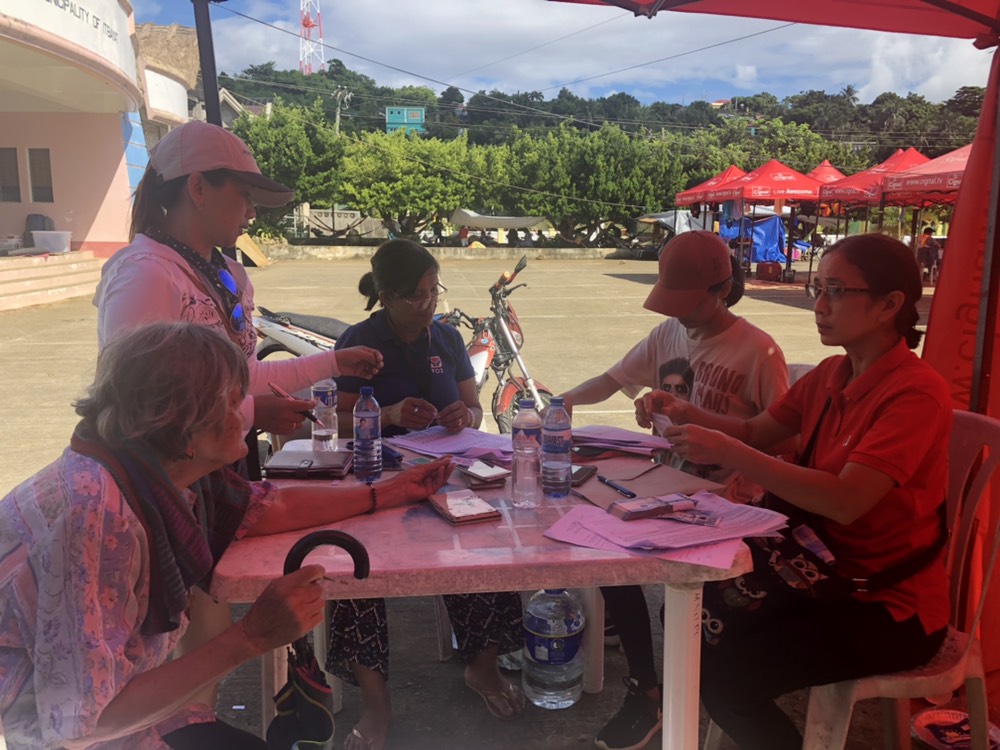 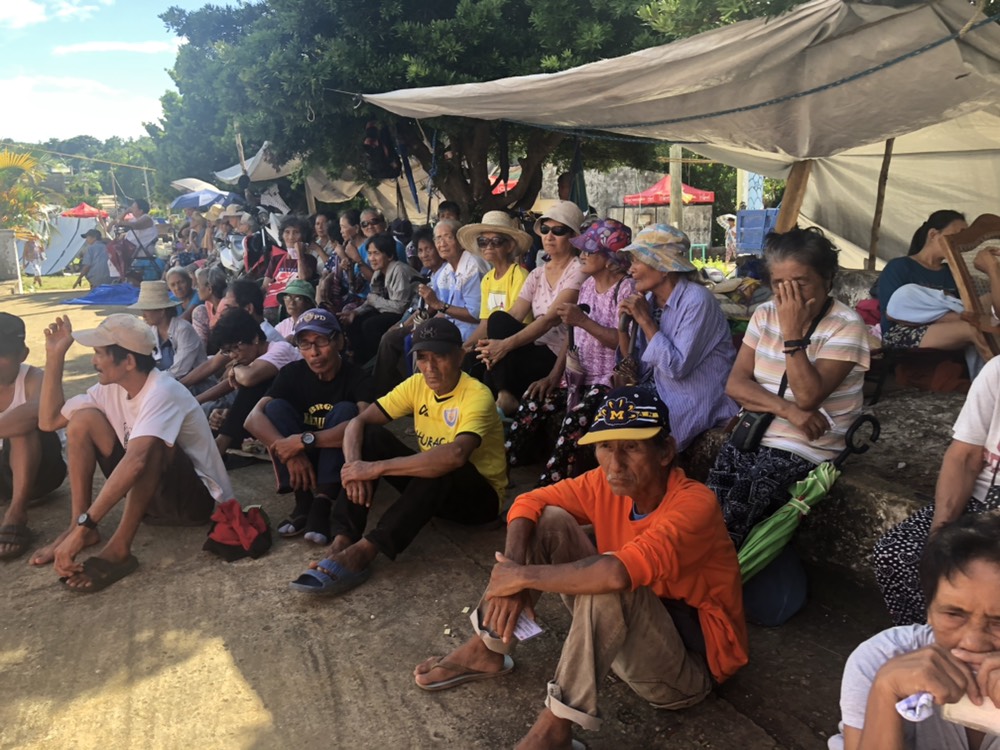 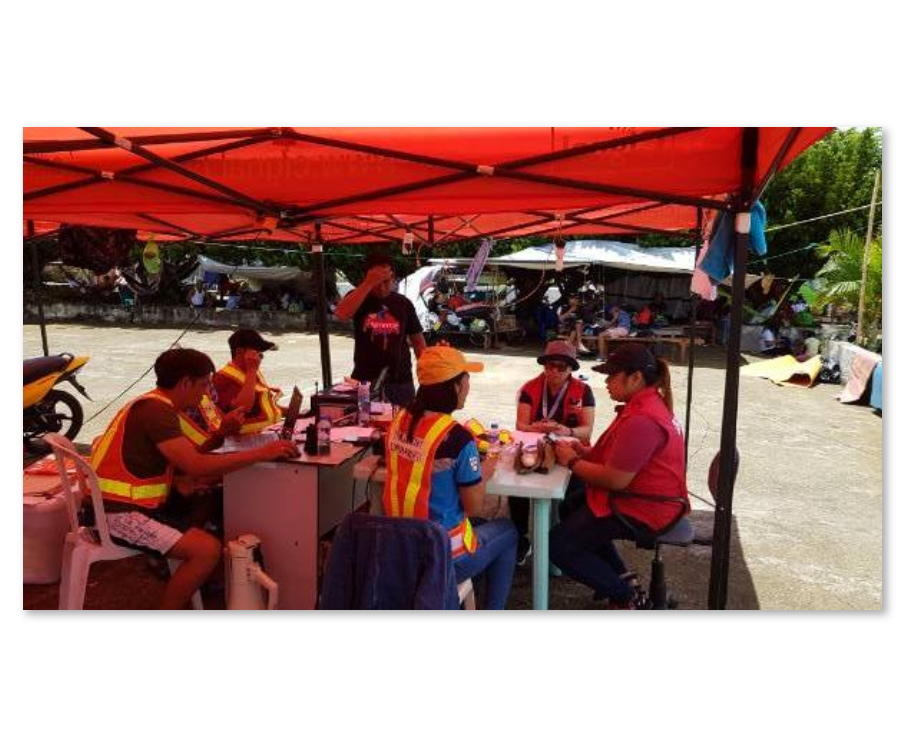 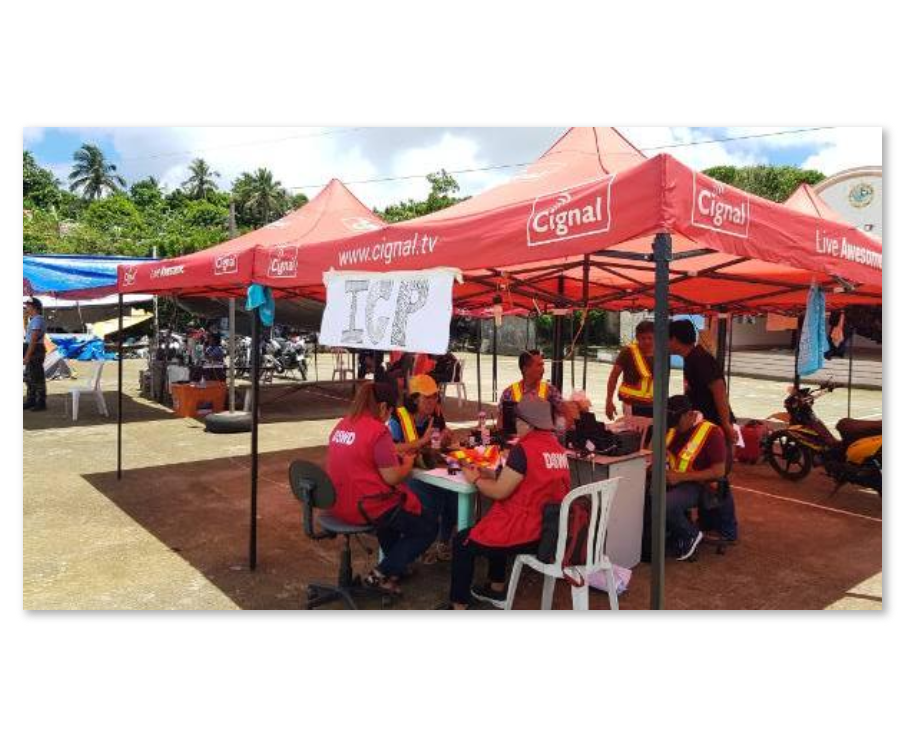 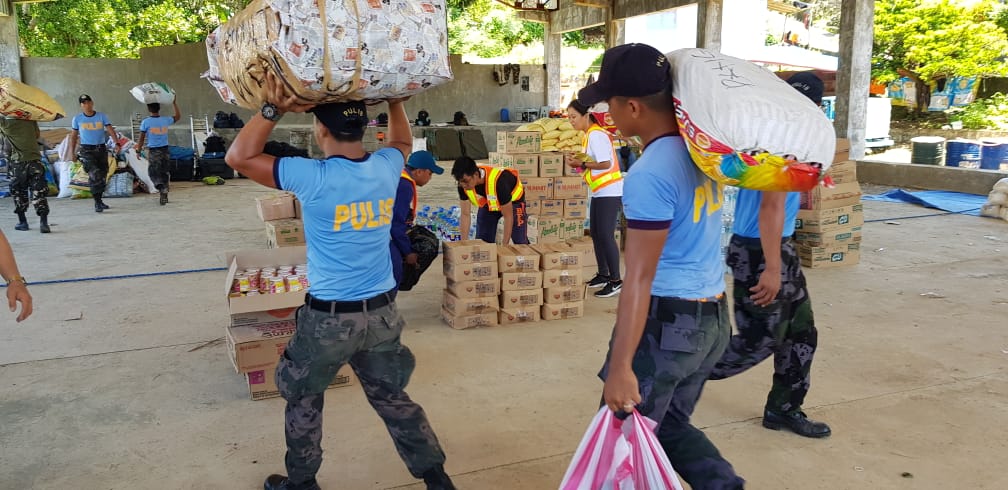 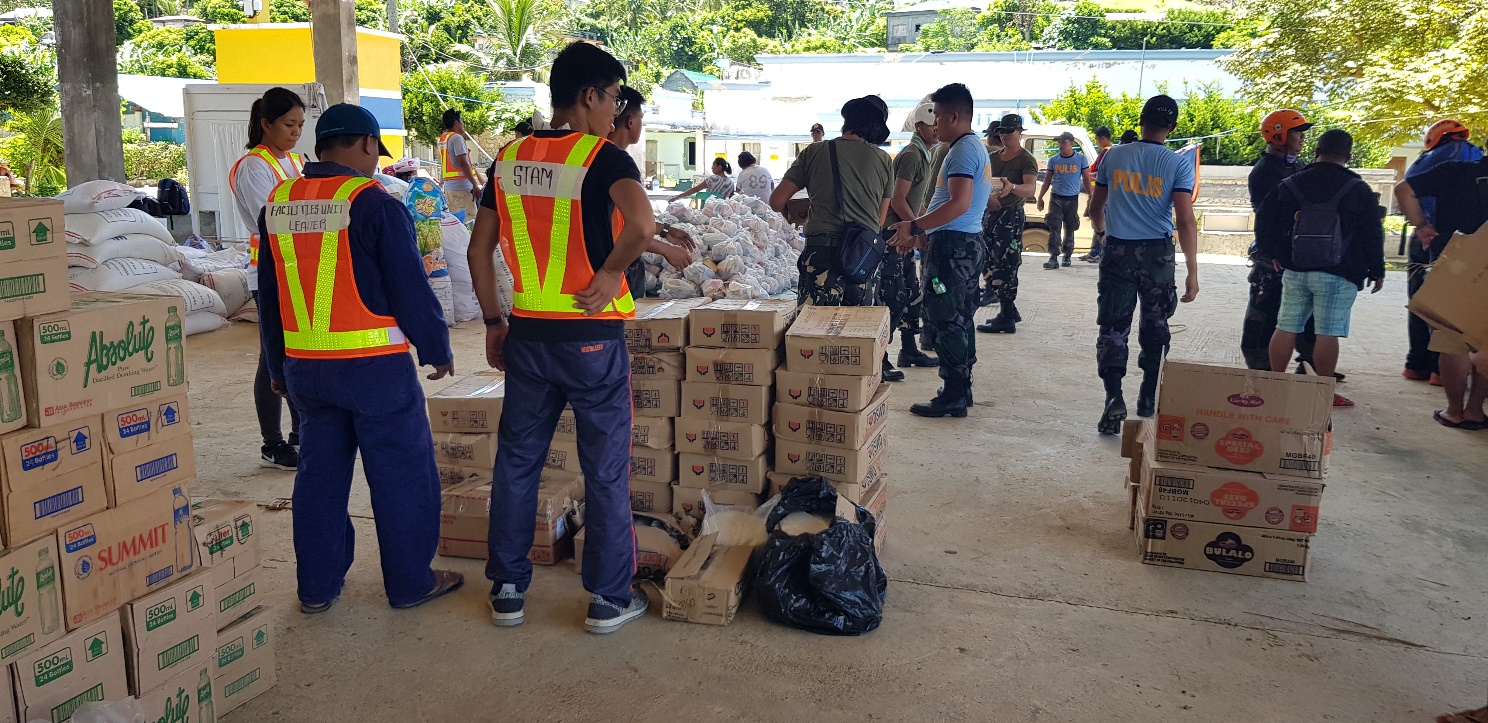 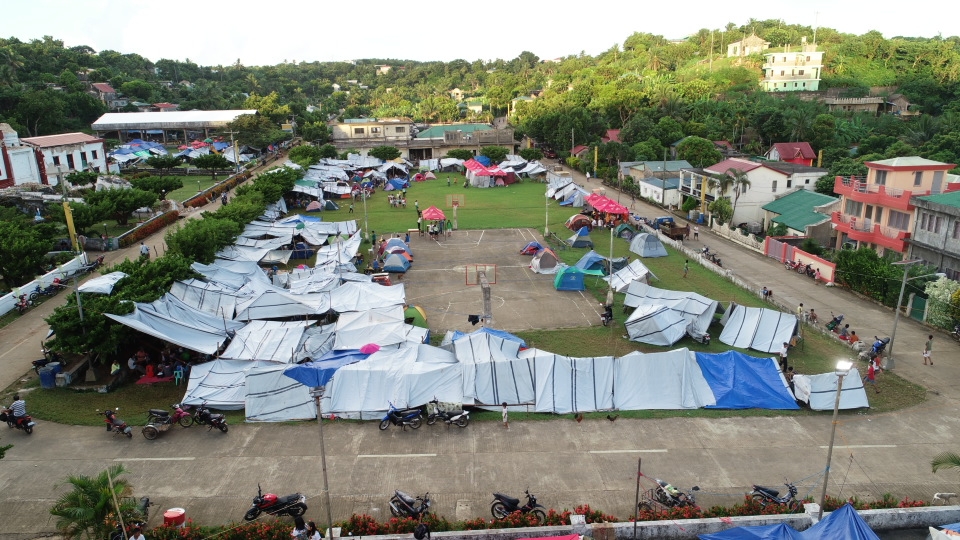 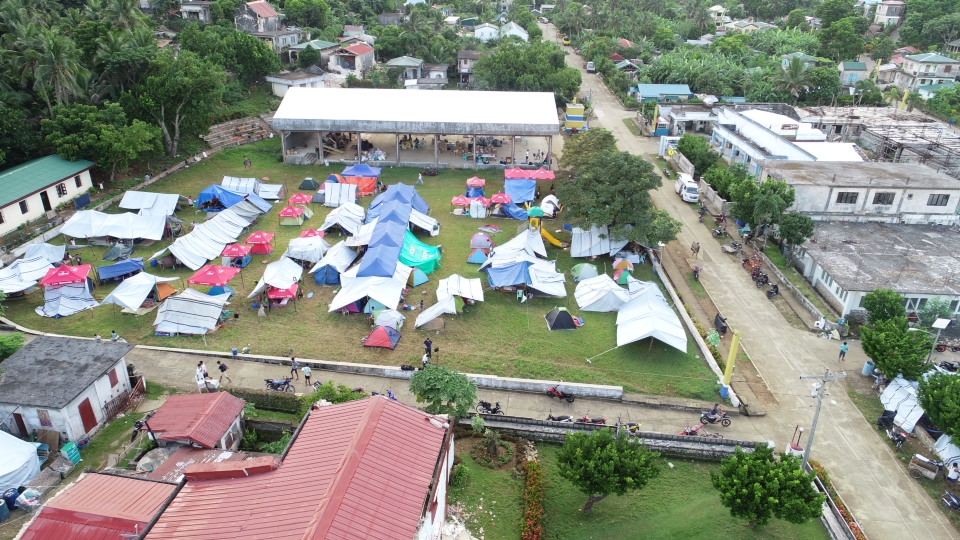 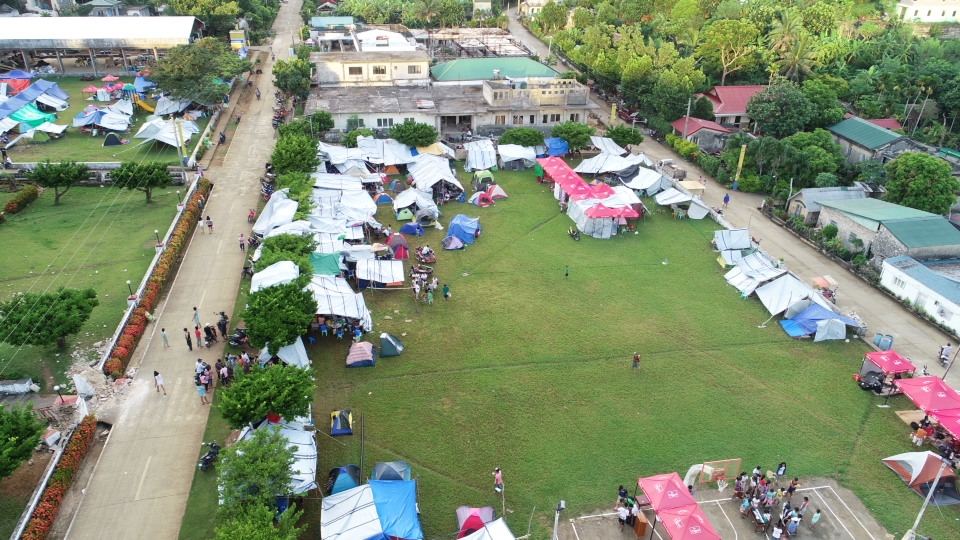 Date/Time:27 Jul 2019 - 04:16:54 AMReported Intensities:Intensity VI - Itbayat, BatanesIntensity III - Basco and Sabtang, BatanesInstrumental Intensity:Intensity III - Basco, BatanesExpecting Damage:YESExpecting Aftershocks:YESREGION / PROVINCE / MUNICIPALITY REGION / PROVINCE / MUNICIPALITY  NUMBER OF AFFECTED  NUMBER OF AFFECTED  NUMBER OF AFFECTED REGION / PROVINCE / MUNICIPALITY REGION / PROVINCE / MUNICIPALITY  Barangays  Families  Persons GRAND TOTALGRAND TOTAL 5 1,025 2,968 REGION IIREGION II 5 1,025 2,968 BatanesBatanes 5 1,025 2,968 Itbayat5  1,025  2,968 REGION / PROVINCE / MUNICIPALITY REGION / PROVINCE / MUNICIPALITY  NUMBER OF EVACUATION CENTERS (ECs)  NUMBER OF EVACUATION CENTERS (ECs)  INSIDE ECs  INSIDE ECs  INSIDE ECs  INSIDE ECs REGION / PROVINCE / MUNICIPALITY REGION / PROVINCE / MUNICIPALITY  NUMBER OF EVACUATION CENTERS (ECs)  NUMBER OF EVACUATION CENTERS (ECs)  Families  Families  Persons  Persons REGION / PROVINCE / MUNICIPALITY REGION / PROVINCE / MUNICIPALITY  CUM  NOW  CUM  NOW  CUM  NOW GRAND TOTALGRAND TOTAL1 1  742  742 2,365 2,365 REGION IIREGION II1 1  742  742 2,365 2,365 BatanesBatanes1 1  742  742 2,365 2,365 Itbayat 1 1 742 742  2,365  2,365 REGION / PROVINCE / MUNICIPALITY REGION / PROVINCE / MUNICIPALITY NO. OF DAMAGED HOUSES NO. OF DAMAGED HOUSES NO. OF DAMAGED HOUSES REGION / PROVINCE / MUNICIPALITY REGION / PROVINCE / MUNICIPALITY  Total  Totally  Partially GRAND TOTALGRAND TOTAL 266 185  81 REGION IIREGION II 266 185  81 BatanesBatanes 266 185  81 Itbayat 266  185 81 REGION / PROVINCE / MUNICIPALITY REGION / PROVINCE / MUNICIPALITY  TOTAL COST OF ASSISTANCE  TOTAL COST OF ASSISTANCE  TOTAL COST OF ASSISTANCE  TOTAL COST OF ASSISTANCE  TOTAL COST OF ASSISTANCE REGION / PROVINCE / MUNICIPALITY REGION / PROVINCE / MUNICIPALITY  DSWD  LGU  NGOs  OTHERS  GRAND TOTAL GRAND TOTALGRAND TOTAL128,880.00  - -  - 128,880.00 REGION IIREGION II128,880.00  - -  - 128,880.00 BatanesBatanes128,880.00  - -  - 128,880.00 Itbayat128,880.00 - - -  128,880.00 FIELD OFFICESTANDBY FUNDSSTOCKPILESSTOCKPILESSTOCKPILESSTOCKPILESSTOCKPILESTotal STANDBY FUNDS & STOCKPILEFIELD OFFICESTANDBY FUNDSFamily Food PacksFamily Food PacksOther Food ItemsNon Food ItemsSUB-TOTAL (Food and NFIs)Total STANDBY FUNDS & STOCKPILEFIELD OFFICESTANDBY FUNDSQuantityTotal CostTotal CostTotal CostSUB-TOTAL (Food and NFIs)Total STANDBY FUNDS & STOCKPILETOTAL1,181,581,331.18358,136134,470,535.44161,926,836.96494,927,273.64656,854,110.601,972,905,977.22Central Office*1,146,974,543.16-----1,146,974,543.16NRLMB - NROC-103,20038,920,848.0082,564,936.86330,634,906.88413,199,843.74452,120,691.74NRLMB - VDRC-11,7004,212,000.001,203,200.005,224,562.316,427,762.3110,639,762.31I2,379,275.0014,3935,181,480.001,094,185.9233,381,090.7934,475,276.7142,036,031.71II**930,801.9628,56210,282,282.00526,640.00349,602.75876,242.7512,089,326.71III2,404,557.0026,19210,257,281.28899,919.70241,406.001,141,325.7013,803,163.98CALABARZON1,960,100.004,6971,689,515.263,898,207.603,288,354.817,186,562.4110,836,177.67MIMAROPA1,938,971.5824,75610,348,008.002,243,173.55859,605.003,102,778.5515,389,758.13V3,000,000.0018,5217,223,190.0010,485,948.7240,704,948.2251,190,896.9461,414,086.94VI1,150,000.0015,6945,855,520.008,682,157.173,713,837.5012,395,994.6719,401,514.67VII3,000,000.0017,1456,172,200.0018,519,644.4317,559,057.0836,078,701.5145,250,901.51VIII1,401,960.0021,9687,939,674.561,304,119.84896,387.002,200,506.8411,542,141.40IX843,321.3510,1193,642,840.00813,730.003,793,242.354,606,972.359,093,133.70X3,000,000.001,512544,320.006,593,047.2030,362,019.9036,955,067.1040,499,387.10XI3,028,750.0025,3819,185,285.4011,053,700.0010,921,627.3421,975,327.3434,189,362.74XII584,701.684,7241,894,324.003,484,211.102,348,437.265,832,648.368,311,674.04CARAGA3,000,000.0010,0143,821,443.00946,748.004,806,699.855,753,447.8512,574,890.85NCR3,292,543.503,6651,341,789.141,998,746.57928,770.002,927,516.577,561,849.21CAR2,691,805.9515,8935,958,534.805,614,520.304,912,718.6010,527,238.9019,177,579.65DATESITUATIONS / ACTIONS UNDERTAKEN31 July 2019The Disaster Response Management Bureau (DRMB) remains on BLUE alert level status and is closely coordinating with DSWD-FO II for significant disaster response updates.All QRT members and emergency equipment are on standby and ready for deployment.Two staff from DSWD-DRMB are providing technical assistance and Critical Incident Stress Debriefing (CISD) to the affected families.Additional four (4) staff from DSWD-DRMB will be deployed in Itbayat, Batanes to augment on CCCM, IDP Protection, and FNIs activities.The 400 sleeping kits and 65 family tents in Clark Airport were delivered to Basco, Batanes on 30 July 2019 and are scheduled to be transported to Itbayat, Batanes on 1 August 2019.DSWD-DRMB Team is in close coordination with the Procurement Service relative to the emergency procurement of the Satellite Phones Load.DATESITUATIONS / ACTIONS UNDERTAKEN31 July 2019The 6,400 3kg-vacuum packed rice and 50 folding beds that has been delivered to DSWD-FO II on 29 July 2019 are stored in their warehouse for standby delivery to Itbayat, Batanes.Additional 100 family tents and 400 sleeping kits are loaded to Coast Guard vessel ready for transport to Batanes.30 July 2019The 100 family tents and 60 folding beds from NROC have been delivered to DSWD-FO II in Tuguegarao City.The requested 25 family tents and 400 sleeping kits from DSWD-FO I were delivered to Tuguegarao City.DATEACTION(S) TAKEN31 July 2019DSWD-FO II remains on RED alert level status.The 158 FFPs worth ₱56,880.00 delivered to Itbayat, Batanes are already distributed to the 158 affected families inside EC. A total of ₱137,000.00 worth of financial assistance was provided to the affected families; of which, six (6) families were provided with ₱10,000.00 burial assistance per family, nine (9) affected individuals received food assistance at ₱5,000.00 each, one (1) affected individual was provided with ₱3,000.00 worth of food assistance, eight (8) affected individuals received medical assistance at ₱3,000.00 each and one (1) affected individual was provided with ₱5,000.00 worth of medical assistance.A total of ₱720,000.00 worth of social pension assistance was provided to the 240 affected senior citizens who received ₱3,000.00 each for the 1st and 2nd quarters. Ongoing distribution of financial assistance is being conducted for the remaining 70 senior citizens. There are additional three (3) staff from DRMD of FO II who arrived in Itbayat, Batanes; two (2) Social Workers, Ms. Mary Jane Paliuanan and Ms. Alma Caranguian to assist in psychosocial intervention and augment in the assessment of damaged houses for Emergency Shelter Assistance (ESA) and one (1) PDO II, Mr. Rafael De Leon to assist in warehouse/ response management and validation of damaged houses. The 312 FFPs from the Tuguegarao Airport were delivered to Port Irene in Sta. Ana, Cagayan ready to be loaded to the BFAR vessel. As of today, BFAR vessel is still in Manila due to bad weather conditions. The requested assistance of 25 family tents and 400 sleeping kits from DSWD FO-I and the 60 folding beds and 100 family tents from NRLMB were delivered from Tuguegarao City to Port Irene in Sta. Ana, Cagayan. All FNIs including the 1,000 FFPs from DSWD-FO II are ready for loading to the BFAR vessel to be ferried directly to Itbayat, Batanes.The Itbayat Incident Commander, Ms. Charmaine Gato issued an advisory to encourage agencies to extend basic assistance instead of human resources as responders since they already have enough volunteers in the area.DSWD-FO II staff, Ms. Mia Carbonel, PDO of DRMD takes charge in the assessment of damaged houses while Ms. Marlene Tuazon is in-charge for the paying-out of Social Pension to the senior citizen beneficiaries. Ms. Amparo Tobias, SWAD Batanes Team Lead on the other hand is currently in-charge of the provision of AICS to Ivatans.30 July 2019DSWD-FO II would provide Emergency Shelter Assistance (ESA) amounting to ₱30,000 per family with totally damaged house and ₱10,000 per family with partially damaged house.